حفل تكريم رئيس مركز الجودة الدكتور عبدالحكيم رضوان أقامت كلية التربية بالزلفي (وكالة الكلية للجودة والتطوير) حفل تكريم لسعادة الدكتور عبدالحكيم رضوان سعيد مدير مركز الجودة والاعتماد الأكاديمي بحضور وتشريف سعادة عميد كلية التربية د.عبدالله السويكت ووكلاء ورؤساء أقسام الكلية وعدد كبير من أعضاء هيئة التدريس بالكلية. وقد أقيم الحفل في مسرح المجمع يوم الخميس 23/2/1435 وقد تضمن الحفل كلمة لسعادة عميد الكلية د.عبدالله خليفة السويكت ثم كلمة لسعادة وكيل الكلية للجودة والتطوير د.عبدالله عواد الحربي.وبعد ذلك تحدث الدكتور عبدالحكيم رضوان ؛ وشكر كل من ساهم في تكريمه وأبدى سعادته بالعمل مع الجميع بروح الأخوة.وبعد ذلك تم تسليم درع  تذكاري  لسعادة الدكتور عبدالحكيم تكريما لجهوده وشهادة شكر وتقدير  وبعض الهدايا الرمزية لتفانيه واخلاصه في العمل..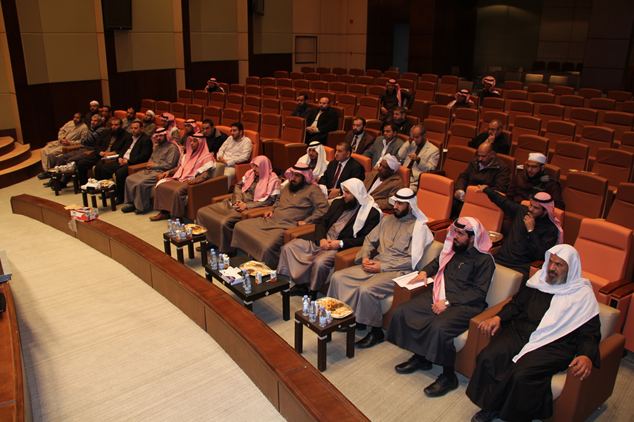 